Частное дошкольное образовательное учреждение   «Егоза» Санкт-Петербургул.1-я Утиная, д.28, тел.432- 22- 20УТВЕРЖДЕНОГенеральным директоромЧДОУ «Егоза» СПб Приказ №10 от 10.09.2021 __________Т.А.НиконороваРАБОЧАЯ ПРОГРАММА ВОСПИТАНИЯ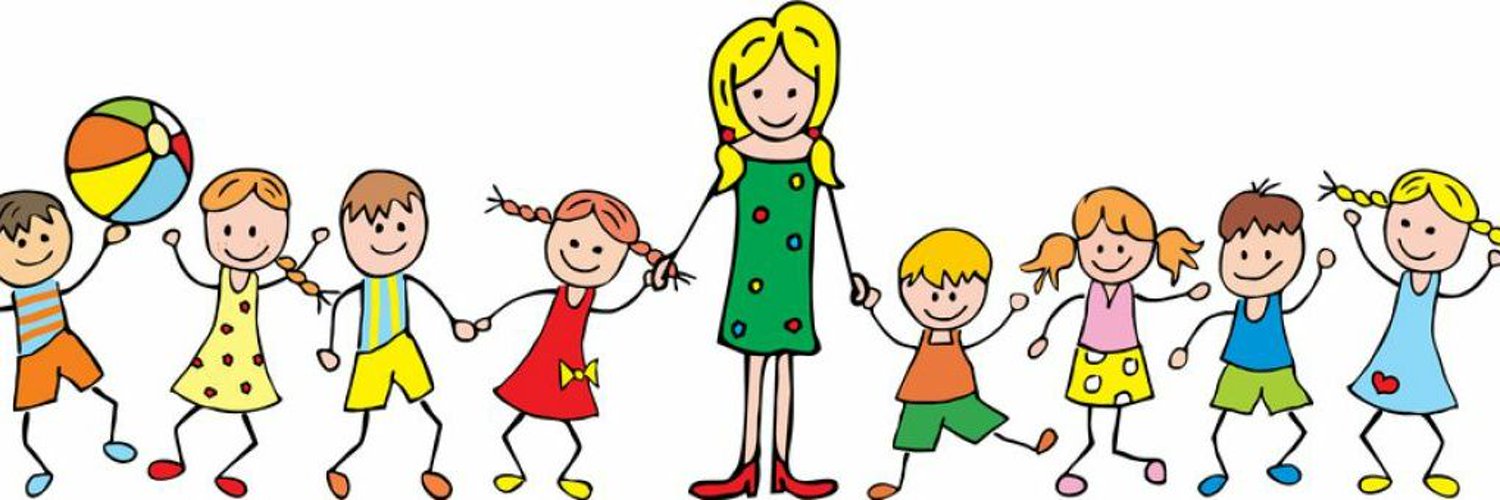 Санкт-Петербург, 2021Пояснительная запискаРаздел  1.      Целевой.Цель рабочей Программы воспитания.1.2. Методологические основы и принципы построения рабочей Программы воспитания.1.2.1. Уклад образовательной     организации.1.2.2. Воспитывающая среда ЧДОУ «Егоза».1.2.3. Общность (сообщества) ЧДОУ «Егоза».1.2.4. Социокультурный контакт.1.2.5. Деятельности и культурные практики в ЧДОУ «Егоза».1.3Требования к планируемым результатам освоения примерной Программы воспитания.1.3.1Целевые ориентиры воспитательного процесса ЧДОУ «Егоза».1.4Особенности организации воспитательного процесса ЧДОУ «Егоза».Раздел 2.  Содержательный.2.1Содержание воспитательной работы по направлениям воспитания.  2.1.1Патриотическое направление воспитания.2.1.2Социальное направление воспитания.2.1.3Познавательное направление воспитания.  2.1.4Физическое и оздоровительное направление воспитания. 2.1.5Трудовое направление воспитания. 2.1.6Этико-эстетическое направление воспитания. 2.2Особенности реализации воспитательного процесса в ЧДОУ «Егоза». 2.2.1Основная часть (инвариантный модуль). 2.2.1.1МОДУЛЬ «Праздничный событийный календарь». 2.2.2Часть, формируемая участниками образовательных отношений (вариативный модуль). 2 .2.2.1МОДУЛЬ «Организация предметно-эстетической среды». 2.2.3Особенности взаимодействия педагогического коллектива с семьями воспитанников в процессе реализации               Программы воспитания. Раздел 3. Организационный. 3.1Общие требования к условиям реализации Программы воспитания. 3.2Взаимодействие взрослых с детьми. События ЧДОУ «Егоза». 3.3Организация развивающей предметно-пространственной среды. 3.4Кадровое обеспечение воспитательного процесса ЧДОУ «Егоза». 3.5Нормативно-методическое обеспечение реализации Программы воспитания. 3.6Основные направления самоанализа воспитательной работы ЧДОУ «Егоза».  4.Приложение. 4.1Календарный план воспитательной работы в ЧДОУ «Егоза» на 2022-2023 учебный год. 4.2Пример АНКЕТЫ для педагогов и родителей (законных представителей).                                                        ПОЯСНИТЕЛЬНАЯ ЗАПИСКАВоспитание в дошкольном образовании — это формирование первичных ценностных представлений (понимания того, «что такое хорошо и что такое плохо», основ нравственности, восприятия традиционных российских ценностей, патриотизм и пр.); формирование положительной мотивации (уверенности в себе, инициативности, позитивного отношения к миру, к себе, к другим людям, стремления «поступать хорошо», отношение к образованию как к одной из ведущих жизненных цен ностей, стремление к здоровому образу жизни и пр.).В основе	процесса	воспитания	детей	в	Образовательной организации	лежат	конституционные и национальные ценности российского общества.Назначение рабочей программы воспитания (далее – Программы) – создать и реализовать содержание воспитательной деятельности, направленной на решение проблем гармоничного вхождения дошкольников в социальный мир и налаживания ответственных взаимоотношений с окружающими их людьми. Программа показывает, каким образом педагоги (воспитатели и специалисты и т.п.) реализуют воспитательный потенциал их совместной с детьми деятельности.Обязательная часть программы воспитания основана на ФГОС дошкольного образования и Стратегии развития воспитания в Российской Федерации на период до 2025 года (утвержденной распоряжением Правительства Российской Федерации от 29 мая 2015 года № 996-р), Примерной основной образовательной программы дошкольного образования (одобренной решением федерального учебно- методического объединения по общему Образованию (протокол от 20 мая 2015 г. № 2/15)), с учетом Примерной рабочей программы воспитания для образовательных организаций, реализующихобразовательные программы дошкольного образования, одобренной решением федераль ного учебно-методического объединения по общему образованию (протокол от «01» июля 2021 № 2/21).Работа по воспитанию, формированию и развитию личности обучающихся в дошкольных образовательных организациях (далее – ДОО) предполагает преемственность по отношению к достижению воспитательных целей начального общего образования (далее – НОО), к реализации Примерной программы воспитания для образовательных организаций общего образования (разработанной в 2019 году сотрудниками Института стратегии развития образования РАО, зарегистрированной в Единой государственной информационной системе учёта научно-исследовательских, опытно- конструкторских и технологических работ гражданского назначения (№ гос. регистрации АААА-Г19- 619070900024-2 от 15.08.2019), утвержденной 2 июня 2020 года на заседании Федерального учебно- методического объединения по общему образованию).Часть, формируемая участниками образовательных отношений, основана на Образовательной программе частного дошкольного образовательного учреждения детский сад «Егоза» Санкт-Петербурга, а также с учетом комплексной программы «От рождения до школы». Инновационная программа дошкольного образования. / под ред. Н. Е. Вераксы, Т. С. Комаровой, Э. М. Дорофеевой. — Издание пятое (инновационное), испр, и доп. — М.: Мозаика- синтез, 2019.Нормативно-правовой базой для выбора событий праздничного событийного календаря является Закон Санкт-Петербурга "О праздниках и памятных датах в Санкт-Петербурге", принят Законодатель ным Собранием Санкт-Петербурга 12.10.2005 года (в действующей редакции).Методической основной для описания регионального компонента, части формируемой участниками образовательных отношений является Концепция воспитания юных петербуржцев «Петербургские перспективы» (в рамках реализации Стратегии развития воспитания в Российской Федерации на период до 2025 года: распоряжение Правительства РФ от 29.05.2015 N 996-р) (СПб АППО, ИРО,         Кафедра социально-педагогического образования, 2019 г.).Образовательная организация руководствуется определением понятия «образовательная программа», предложенным в Федеральном законе от 29 декабря 2012 г. № 273-ФЗ «Об образовании в Российской Федерации» (далее – Федеральный закон): «образовательная программа – комплекс основных	характеристик	образования	(объем,	содержание,	планируемые	результаты)и организационно-педагогических условий, который представлен в виде учебного плана, календарного учебного графика, рабочих программ учебных предметов, курсов, дисциплин (моду- лей),	иных	компонентов,	оценочных	и	методических	материалов,	а так же в преду смотренных настоящим Федеральным законом случаях в виде рабочей программы воспитания, календарного плана воспитательной работы».Программа воспитания является компонентом основной образовательной программы дошкольного образования (далее – ДО). В связи с этим структура Программы воспитания включает три раздела – целевой, содержательный и организационный, в каждом из них предусматривается обязательная часть и часть, формируемая участниками образовательных отношений.Под воспитанием понимается «деятельность, направленная на развитие личности, создание условий для самоопределения и социализации обучающихся на основе социокультурных, духовно- нравственных ценностей и принятых в российском обществе правил и норм поведения в интересах человека, семьи, общества и государства, формирование у обучающихся чувства патриотизма, гражданственности, уважения к памяти защитников Отечества и подвигам Героев Отечества, закону и правопорядку, человеку труда и старшему поколению, взаимного уважения, бережного отношения к культурному наследию и традициям многонационального народа Российской Федерации, природе и окружающей среде» (п. 2 ст. 2 Федерального закона от 29 декабря 2012 г. № 273-ФЗ «Об образовании в Российской Федерации»).Программа основана на воплощении национального воспитательного идеала, который понимается как высшая цель образования, нравственное (идеальное) представление о человеке.Ценностные ориентиры, заложенные в Программе:Ценности Родины и природы лежат в основе патриотического направления воспитания.Ценности человека, семьи, дружбы, сотрудничества лежат в основе социального направления воспитания.Ценность знания лежит в основе познавательного направления воспитания.Ценность здоровья лежит в основе физического и оздоровительного направления воспитания.Ценность труда лежит в основе трудового направления воспитания.Ценности культуры и красоты лежат в основе этико-эстетического направления воспитания.Реализация Программы основана на взаимодействии с разными субъектами образовательных отношений.Реализация Программы воспитания предполагает социальное партнерство с другими организациями.Программа – это описание системы возможных форм и способов работы с детьми, включающая вариативный годовой перечень мероприятий.Рабочая программа воспитания включает в себя три основных раздела:Раздел I «Целевые ориентиры и планируемые результаты Примерной программы. Цель Программы воспитания», в котором на основе базовых общественных ценностей формулируется цель воспитания и задачи, которые ЧДОУ «Егоза» (далее, Образовательная организация) предстоит решать для достижения цели, а также кратко описана специфика деятельности в сфере воспитания и планируемые образовательные результаты в соответствии с возрастной спецификой. Здесь размещена информация: о специфике расположения Образовательной организации, особенностях его социального окружения, источниках положительного или отрицательного влияния на детей, значимых партнерах Образовательной организации, особенностях контингента воспитанников, оригинальных воспитательных находках Образовательной организации, а также важных для Образовательной организации принципах и традициях воспитания.Раздел II «Содержательный», в котором ЧДОУ «Егоза» (далее, Образовательная организация) показывает, каким образом будет осуществляться достижение поставленных цели и задач воспитания по основным направлениям воспитания. Данный раздел состоит из инвариантных и вариативных модулей, каждый из которых ориентирован на одну из поставленных Образовательной организацией задач воспитания и соответствует одному из направлений воспитательной работы. Инвариантным модулем в программе является: «Праздничный событийный календарь». Вариативным модулем является: «Организация предметно-эстетической среды».Деятельность педагогов образовательной организации в рамках комплекса модулей направлена на достижение планируемых образовательных результатов освоения основной образовательной программы дошкольного образования.Раздел III «Организационный», включающий общие требования к условиям реализации Программы воспитания, взаимодействие взрослого с детьми (события Образовательной организации), организация развивающей предметно-пространственной среды, кадровое и нормативно-методическое обеспечение воспитательного процесса, а также особые требования к условиям, обеспечивающим достижение планируемых личностных результатов в работе с особыми категориями детей и примерный календарный план воспитательной работы. В разделе показано, каким образом в Образовательной организации (ЧДОУ детский сад «Егоза») осуществляется самоанализ организуемой в ней воспитательной работы в рамках внутренней системы оценки качества образования. В разделе приведены перечень основных направлений самоанализа с указанием на его критерии и способы его осуществления.Рабочая программа воспитания включает в качестве приложения ежегодный календарный план воспитательной работы ЧДОУ «Егоза».Срок действия рабочей программы воспитания с 10 сентября 2021 по 31 августа 2025 года.Раздел I. Целевые ориентиры и планируемые результаты Программы. Цель Программы воспитанияЦель рабочей программы воспитанияОбщая цель воспитания в Образовательной организации – личностное развитие дошкольникобщества через:формирование ценностного отношения к окружающему миру, другим людям, себе;овладение первичными представлениями о базовых ценностях, а также выработанных обществом нормах и правилах поведения;приобретение	первичного	опыта	деятельности	и	поведения	в соответствии с базовыми национальными ценностями, нормами и правилами, принятыми в обществе.Задачи воспитания формируются для каждого возрастного периода (3 года – 7лет) на основе планируемых результатов достижения цели воспитания и реализуются в единстве  с развивающими задачами, определенными действующими нормативными правовыми документами в сфере ДО. Задачи воспитания соответствуют основным направлениям воспитательной работы.Современный национальный воспитательный идеал — это высоконравственный, творческий, компетентный гражданин России, принимающий судьбу Отечества как свою личную, осознающий ответственность за настоящее и будущее своей страны, укоренённый в духовных и культурных традициях многонационального народа Российской Федерации.Цель воспитания ориентирует педагогов не на обеспечение соответствия личности ребенка единому уровню воспитанности, а на обеспечение позитивной динамики развития его личности. В связи с этим важно сочетание усилий педагога по развитию личности ребенка и усилий самого ребенка по своему саморазвитию в рамках возрастных возможностей. Их сотрудничество, партнерские отношения являются важным фактором успеха в достижении цели.Конкретизация общей цели воспитания применительно к возрастным особенностям дошкольников позволяет выделить в ней следующие ожидаемые образовательные результаты, которым необходимо уделять чуть большее внимание на разных уровнях дошкольного образования.В воспитании детей младшего и среднего возраста (от 3 до 5 лет) таким целевым приоритетом является создание благоприятных условий для социализации.Ценностные представления и мотивационные ресурсы:Инициативность в сфере общения. Позитивное отношение к разным видам труда.Сформированность первичных ценностных представлений о том, «что такое хорошо, и что такое плохо».Стремление к здоровому образу жизни.В воспитании детей старшего возраста (от 5 до 7 лет) таким целевым приоритетом является воспитание познавательных интересов дошкольников.Ценностные представления и мотивационные ресурсы:Инициативность в сфере познания. Чувство собственного достоинства.Позитивное отношение к другим людям, независимо от их социального происхождения, этнической принадлежности, религиозных и иных верований, их физических и психических особенностей.Ответственность за начатое дело.Стремление поступать правильно, быть «хорошим».Патриотизм, чувство гражданской принадлежности и социальной ответственности.Уважительное отношение к духовно-нравственным ценностям, историческим и национально-культурным традициям народов нашей страны.Отношение к образованию как к одной из ведущих жизненных ценностей.Знание дошкольником данных социальных норм и традиций, понимание важности следования им имеет особое значение для ребенка этого возраста, поскольку облегчает его вхождение в широкий социальный мир, в открывающуюся ему систему общественных отношений.Выделение в общей цели воспитания целевых приоритетов, связанных с возрастными особенностями воспитанников, не означает игнорирования других составляющих общей цели воспитания. Приоритет — это то, чему педагогам, работающим со дошкольниками конкретной возрастной категории, предстоит уделять большее, но не единственное внимание.Достижению поставленной цели воспитания дошкольников будет способствовать решение следующих основных задач:адаптировать ребенка к новой социальной роли – воспитанник детского сада;развивать общение и взаимодействие ребенка со взрослыми и сверстниками; реализовывать потенциал взаимодействия детского сада и семьи в воспитании дошкольников, поддерживать детско-родительские проекты;способствовать становлению самостоятельности, целенаправленности и саморегуляции собственных действий;развивать социальный и эмоциональный интеллект, эмоциональную отзывчивость, сопереживание, формирование готовности к совместной деятельности со сверстниками, формирование уважительного отношения и чувства принадлежности к своей семье и к сообществу детей и взрослых в Организации;реализовывать воспитательные возможности праздничного событийного календаря и проектной деятельности, поддерживать традиции их коллективного планирования, организации, проведения и анализа в дошкольном сообществе;использовать в воспитании детей возможности занятий по социально-коммуникативному развитию, поддерживать использование на них интерактивных форм образовательной деятельности;организовывать раннюю профориентационную работу с дошкольниками;развивать предметно-эстетическую среду образовательной организации и реализовывать ее воспитательные возможности;организовать работу с семьями дошкольников, их родителями или законными представителями, направленную на совместное решение проблем личностного развития детей.Методологические основы и принципы построения рабочей программы воспитанияМетодологической основой Программы являются антропологический, культурно- исторический и практичные подходы. Концепция Программы основывается на базовых ценностях воспитания, заложенных в определении воспитания, содержащемся в Федеральном    законе     от     29     декабря     2012     г.     №     273-ФЗ «Об образовании в Российской Федерации».Методологическими ориентирами воспитания также выступают следующие идеи отечественной педагогики и психологии: развитие личного субъективного мнения и личности ребенка в деятельности; духовно-нравственное, ценностное и смысловое содержание воспитания; идея о сущности детства как сенситивного периода воспитания; амплификация (обогащение) развития ребёнка средствами разных «специфически детских видов деятельности».Программа руководствуется принципами дошкольного образования, определенными ФГОС дошкольного образования.Программа построена на основе духовно-нравственных и социокультурных ценностей, и принятых в обществе правил и норм поведения в интересах человека, семьи, общества и опирается на следующие принципы:принцип гуманизма. Приоритет жизни и здоровья человека, прав и свобод личности, свободного развития личности; воспитание взаимоуважения, трудолюбия, гражданственности, патриотизма, ответственности, правовой культуры, бережного	отношения к природе и окружающей среде, рационального природопользования;принцип ценностного единства и совместности. Единство ценностей и смыслов воспитания, разделяемых всеми участниками образовательных отношений, содействие, сотворчество и сопереживание, взаимопонимание и взаимное уважение;принцип общего культурного образования. Воспитание основывается на культуре и традициях России, включая культурные особенности Санкт-Петербурга;принцип следования нравственному примеру. Пример как метод воспитания позволяет расширить нравственный опыт ребенка, побудить его к открытому внутреннему диалогу, пробудить в нем нравственную рефлексию, обеспечить возможность выбора при построении собственной системы ценностных отношений, продемонстрировать ребенку реальную возможность следования идеалу в жизни;принципы безопасной жизнедеятельности. Защищенность важных интересов личности от внутренних и внешних угроз, воспитание через призму безопасности и безопасного поведения;принцип совместной деятельности ребенка и взрослого. Значимость совместной деятельности взрослого и ребенка на основе приобщения к культурным ценностям и их освоения;	     - принцип инклюзивности. Организация образовательного процесса, при котором все дети, независимо от их физических, психических, интеллектуальных, культурно-этнических, языковых и иных особенностей, включены в общую систему образования.Данные принципы реализуются в укладе Образовательной организации, включающем воспитывающие среды, общности, культурные практики, совместную деятельность и события.Уклад образовательной организацииУклад – общественный договор участников образовательных отношений, опирающийся на базовые национальные ценности, содержащий традиции Санкт-Петербурга и Образовательной организации, задающий культуру поведения сообществ, описывающий развивающую предметно- пространственную среду, деятельности и социокультурный контекст.Уклад учитывает специфику и конкретные формы организации распорядка дневного, недельного, месячного, годового циклов жизни Образовательной организации.Уклад способствует формированию ценностей воспитания, которые разделяются всеми участниками образовательных отношений (воспитанниками, родителями, педагогами и другими сотрудниками Образовательной организации).Воспитывающая среда ЧДОУВоспитывающая среда – это особая форма организации образовательного процесса, реализующего цель и задачи воспитания.Воспитывающая среда определяется целью и задачами воспитания, духовно- нравственными и социокультурными ценностями, образцами и практиками. Основными характеристиками воспитывающей среды являются ее насыщенность и структурированность.Общности (сообщества) ЧДОУПрофессиональная общность – это устойчивая система связей и отношений между людьми, единство целей и задач воспитания, реализуемое всеми сотрудниками Образовательной организации. Сами участники общности должны разделять те ценности, которые заложены в основу Программы. Основой эффективности такой общности является рефлексия собственной профессиональной деятельности.Воспитатель, а также другие сотрудники должны:быть примером в формировании полноценных и сформированных ценностных ориентиров, норм общения и поведения;мотивировать детей к общению друг с другом, поощрять даже самые незначительные стремления к общению и взаимодействию;поощрять детскую дружбу, стараться, чтобы дружба между отдельными детьми внутри группы сверстников принимала общественную направленность;заботиться о том, чтобы дети непрерывно приобретали опыт общения на основе чувства доброжелательности;содействовать проявлению детьми заботы об окружающих, учить проявлять чуткость к сверстникам, побуждать детей сопереживать, беспокоиться, проявлять внимание к заболевшему товарищу;воспитывать в детях такие качества личности, которые помогают влиться в общество сверстников (организованность, общительность, отзывчивость, щедрость, доброжелательность и пр.);познакомить детей с совместной деятельностью, насыщать их жизнь событиями, которые сплачивали бы и объединяли ребят;                      -  воспитывать в детях чувство ответственности перед группой за свое поведение.Профессионально-родительская общность включает сотрудников Образовательной организации и всех взрослых членов семей воспитанников, которых связывают не только общие ценности, цели развития и воспитания детей, но и уважение друг к другу. Основная задача– объединение усилий по воспитанию ребенка в семье и в Образовательной организации. Зачастую поведение ребенка сильно различается дома и в Образовательной организации. Без совместного обсуждения воспитывающими взрослыми особенностей ребенка невозможно выявление и в дальнейшем создание условий, которые необходимы для его оптимального и полноценного развития и воспитания.Детско-взрослая общность. Для общности характерно содействие друг другу, сотворчество и сопереживание, взаимопонимание и взаимное уважение, отношение к ребенку как к полноправному человеку, наличие общих симпатий, ценностей и смыслов у всех участников общности. Детско-взрослая общность является источником и механизмом воспитания ребенка. Находясь в общности, ребенок сначала приобщается к тем правилам и нормам, которые вносят взрослые в общность, а затем эти нормы усваиваются ребенком и становятся его собственными.Общность   строится   и    задается    системой    связей    и    отношений    ее    участников. В каждом возрасте и каждом случае   она будет   обладать своей спецификой в зависимости от решаемых воспитательных задач.Детская общность. Общество сверстников – необходимое условие полноценного развития личности ребенка. Здесь он непрерывно   приобретает   способы   общественного   поведения, под руководством воспитателя учится умению дружно жить, сообща играть, трудиться, заниматься, достигать поставленной цели. Чувство приверженности к группе сверстников рождается тогда, когда ребенок впервые начинает понимать, что рядом с ним такие же, как он сам, что свои желания необходимо соотносить с желаниями других.Воспитатель должен воспитывать у детей навыки и привычки поведения, качества, определяющие характер взаимоотношений ребенка с другими людьми и его успешность в том или ином сообществе. Поэтому так важно придать детским взаимоотношениям дух доброжелательности, развивать у детей стремление и умение помогать как старшим, так и друг другу, оказывать сопротивление плохим поступкам, общими усилиями достигать поставленной цели. Одним из видов   детских   общностей   являются   разновозрастные   детские   общности. В детском саду должна быть обеспечена возможность взаимодействия ребенка как со старшими, так и с младшими детьми. Включенность ребенка в отношения со старшими, помимо подражания и приобретения нового, рождает опыт послушания, следования общим для всех правилам, нормам поведения и традициям. Отношения с младшими – это возможность для ребенка стать авторитетом и образцом для подражания, а также пространство для воспитания заботы и ответственности.Организация жизнедеятельности детей дошкольного возраста в разновозрастной группе обладает большим воспитательным потенциалом для инклюзивного образования.Культура поведения воспитателя в общностях как значимая составляющая уклада. Культура поведения взрослых в детском саду направлена на создание воспитывающей среды как условия решения возрастных задач воспитания. Общая психологическая атмосфера, эмоциональный настрой группы, спокойная обстановка, отсутствие спешки, разумная сбалансированность планов – это необходимые условия нормальной жизни и развития детей.Воспитатель должен соблюдать кодекс профессиональной этики и поведения:педагог всегда выходит навстречу родителям и приветствует родителей и детей первым;улыбка – всегда обязательная часть приветствия;педагог описывает события и ситуации, но не даёт им оценки;педагог не обвиняет родителей и не возлагает на них ответственность за поведениедетей в детском саду;тон общения ровный и дружелюбный, исключается повышение голоса;уважительное отношение к личности воспитанника;умение заинтересованно слушать собеседника и сопереживать ему;умение видеть и слышать воспитанника, сопереживать ему;уравновешенность и самообладание, выдержка в отношениях с детьми;умение быстро и правильно оценивать сложившуюся обстановку и в то же время  не торопиться с выводами о поведении и способностях воспитанников;умение сочетать мягкий эмоциональный и деловой тон в отношениях с детьми;умение сочетать требовательность с чутким отношением к воспитанникам;знание возрастных и индивидуальных особенностей воспитанников;соответствие внешнего вида статусу воспитателя детского сада.Социокультурный контекстСоциокультурный контекст – это социальная и культурная среда, в которой человек растет и живет. Он также включает в себя влияние, которое среда оказывает на идеи и поведение человека.Социокультурные ценности являются определяющими в структурно-содержательной основе Программы.Социокультурный контекст воспитания является вариативной составляющей воспитательной программы. Он учитывает этнокультурные, конфессиональные и региональные особенности и направлен на формирование ресурсов воспитательной программы.Реализация социокультурного контекста опирается на построение социального партнерства образовательной организации.В рамках социокультурного контекста повышается роль родительской общественности как субъекта образовательных отношений в Программе.Деятельности и культурные практики в ЧДОУЦели и задачи воспитания реализуются во всех видах деятельности дошкольника, обозначенных во ФГОС дошкольного образования. В качестве средств реализации цели воспитания могут выступать следующие основные виды деятельности и культурные практики:предметно-целевая (виды деятельности, организуемые взрослым, в которых он открывает ребенку смысл и ценность человеческой деятельности, способы ее реализации совместно с родителями, воспитателями, сверстниками);культурные практики (активная, самостоятельная апробация каждым ребенком инструментального и ценностного содержаний, полученных от взрослого, и способов их реализации в различных видах деятельности через личный опыт);свободная инициативная деятельность ребенка (его спонтанная самостоятельная активность, в рамках которой он реализует свои базовые устремления: любознательность, общительность, опыт деятельности на основе усвоенных ценностей).Требования к планируемым результатам освоения Примерной программыПланируемые результаты воспитания носят отсроченный характер, но деятельность воспитателянацелена на перспективу развития и становления личности ребенка. Поэтому результаты       достижения цели воспитания даны в виде целевых ориентиров, представленных в виде обобщенных портретов ребенка к концу раннего и дошкольного возрастов. Основы личности закладываются в дошкольном детстве, и, если какие-либо линии развития не получат своего становления в детстве, это может отрицательно сказаться на гармоничном развитии человека в будущем.На уровне ДО не осуществляется   оценка   результатов   воспитательной   работы в соответствии с ФГОС дошкольного образования, так как «целевые ориентиры основной образовательной программы дошкольного образования не подлежат непосредственной оценке, в том числе в виде педагогической диагностики (мониторинга), и не являются основанием для их формального сравнения с реальными достижениями детей».В центре программы воспитания в соответствии с ФГОС дошкольного образования находится социально-коммуникативное развитие воспитанников, формирование у них системных знаний о различных аспектах развития России и мира. Одним из результатов реализации программы станет приобщение обучающихся к российским традиционным духовным ценностям, культуре, правилам и нормам поведения в российском обществе. Программа направлена на достижение воспитанниками целевых ориентиров ФГОС дошкольного образования:Целевые ориентиры воспитанников дошкольных групп:ребенок овладевает основными культурными способами деятельности, проявляет инициативу и самостоятельность в разных видах деятельности — игре, общении, познавательно- исследовательской деятельности, конструировании и др.; способен выбирать себе род занятий, участников по совместной деятельности;ребенок обладает установкой положительного отношения к миру, к разным видам труда, другим людям и самому себе, обладает чувством собственного достоинства; активно взаимодействует со сверстниками и взрослыми, участвует в совместных играх. Способен договариваться, учитывать интересы и чувства других, сопереживать неудачам и радоваться успехам других, адекватно проявляет свои чувства, в том числе чувство веры в себя, старается разрешать конфликты;ребенок проявляет любознательность, задает вопросы взрослым и сверстникам, ребенок способен к принятию собственных решений, опираясь на свои знания и умения в различных видах деятельности.Целевые ориентиры воспитательной работы для детей дошкольного возраста (до 7лет)Портрет ребенка дошкольного возраста (к 8-ми годам)Особенности организации воспитательного процесса в ЧДОУ «Егоза»Специфика расположения Образовательной организации. Частное дошкольное образовательное учреждение детский сад «Егоза» Санкт- Петербург расположено в Приморском районе, В Коломягах- историческом районе на севере Санкт-Петербурга. К уникальным историко-культурным реликвиям Коломяг сегодня можно отнести несколько построек:- часовня Св.Александра Невского (1883., арх.Ф.К.Пирвитц); - храм Св. Дмитрия Солунского (19.06г., арх.А.А.Всеславич); - бывший «графский дом» Орловых-Денисовых.) Сегодняшний день Коломяг не менее уникален и интересен, чем их многовековая история. Коломяги и в своем нынешнем обличии продолжают являться петербургским феноменом. Здесь сложился один из очагов современного малоэтажного строительства в Петербурге. Это своего рода настоящий полигон новых архитектурных решений, новых строительных технологий, новых подходов к формированию городской среды. В связи со спецификой расположения для образовательного учреждения актуальными являются следующие модули: «Организация предметно-эстетической среды» (организация мини- музеев ЧДОУ).Особенности социального окружения Частного дошкольного образовательного учреждения детский сад «Егоза» Санкт- Петербурга.В непосредственной близости от образовательного учреждения располагаются зона традиционной исторической застройки, социальные учреждения района и т.д. В связи со спецификой особенностей социального окружения востребованными оказываются проекты, направленные на:гражданское воспитание (создание условий для воспитания у детей активной гражданской позиции, основанной на традиционных культурных, духовных и нравственных ценностях российского общества; развитие культуры межнационального общения; формирование приверженности идеям интернационализма, дружбы, равенства, взаимопомощи народов; развитие в детской среде ответственности, принципов коллективизма и социальной солидарности; социальную и культурную адаптацию детей, в том числе детей из семей мигрантов),духовное и нравственное воспитание детей на основе российских традиционных ценностей (развития у детей нравственных чувств (чести, долга, справедливости, милосердия и дружелюбия); формирования выраженной в поведении нравственной позиции, в том числе способности к сознательному выбору добра;развития сопереживания и формирования позитивного отношения к людям, в том числе к лицам с ограниченными возможностями здоровья и инвалидам;содействия формированию у детей позитивных жизненных ориентиров и планов;оказания помощи детям в выработке моделей поведения в различных трудных жизненных ситуациях, в том числе проблемных, стрессовых и конфликтных);на приобщение детей к культурному наследию (эффективное использование уникального российского культурного наследия, в том числе литературного, музыкального, художественного, театрального и мультипликационного (с 5 лет);воспитание уважения к культуре, праздникам, языкам, традициям и обычаям народов, проживающих в Российской Федерацииприобщение дошкольников к детским классическим и современным высокохудожественным отечественным и мировым произведениям искусства и литературы (кроме групп раннего возраста); создание условий для доступности музейной и театральной культуры для детей; развитие музейной и театральной педагогики (организация мини- музеев).Источники положительного или отрицательного влияния на детейПоложительное влияние на процесс воспитания оказывают следующие формы работы: посещения сетевых партнеров (библиотеки, учреждения дополнительного образования детей, учреждения культуры, физкультуры и спорта, здравоохранения), участие в районных социальных акциях и т.д.Отрицательное влияние на процесс воспитания оказывают: увлечение родителей ранним и зачастую бесконтрольным приобщением дошкольников к средствам массовой информации, гаджетам, бесконтрольный доступ в Интернет в семье, низкая социальная активность родителей.Особенности контингента воспитанников:	Воспитанники в возрасте от 3 до 7 лет. Все группы общеобразовательной направленности. Более 0% контингента представлено мигрантами.Оригинальные воспитательные находки частного дошкольного образовательного учреждения детский сад «Егоза» Санкт- Петербурга:инициация районных акций воспитательной направленности (Подари ребенку праздник);детско-родительские проекты в области воспитания (газета ДОУ);культурные практики воспитательной направленности (разработка мини- музеев, в том числе виртуальных).Процесс воспитания в образовательной организации основывается на следующих принципах взаимодействия участников образовательных отношений в области воспитания:неукоснительное соблюдение законности и прав семьи и ребенка, соблюдения конфиденциальности информации о ребенке и семье, приоритета безопасности ребенка при нахождении в образовательной организации;ориентир на создание в образовательной организации психологически комфортной среды для каждого ребенка и взрослого, без которой невозможно конструктивное взаимодействие воспитанников и педагогов;реализация процесса воспитания главным образом через реализацию в образовательной организации праздничного событийного календаря, который объединяет детей, педагогов и родителей яркими и содержательными событиями, общими позитивными эмоциями и доверительными отношениями друг к другу;организация и проведение социальных акций и волонтерских проектов воспитанников, педагогов и родителей как предмета совместной заботы и взрослых, и детей;системность, целесообразность и нешаблонность воспитания как условия его эффективности. Основными традициями воспитания в образовательной организации являются следующие:стержнем годового цикла воспитательной работы образовательной организации является ключевые моменты праздничного событийного календаря, через которые осуществляется интеграция воспитательных усилий педагогов;важной чертой каждого праздничного события и большинства используемых для воспитания других совместных проектов педагогов, родителей и воспитанников является коллективная разработка, коллективное планирование, коллективное проведение и коллективный анализ их результатов (с учетом возрастных возможностей воспитанников);в образовательной организации создаются такие условия, при которых по мере взросления ребенка увеличивается и его роль в совместных делах (от пассивного наблюдателя до организатора (в проведении общих для учреждения проектов отсутствует соревновательность между группами, поощряется конструктивное межгрупповое и межвозрастное взаимодействие воспитанников в рамках ограничений, наложенных санитарным законодательством, а также их социальная активность (кроме групп раннего возраста);педагоги ориентированы на формирование коллективов в рамках групп, на установление в них доброжелательных и товарищеских взаимоотношений;ключевой фигурой воспитания в образовательной организации является воспитатель, реализующий по отношению к детям защитную, личностно развивающую, организационную, посредническую (в разрешении конфликтов) функции.Раздел II. СодержательныйСодержание воспитательной работы по направлениям воспитанияСодержание Программы реализуется в ходе освоения детьми дошкольного возраста всех разовательных областей, обозначенных во ФГОС дошкольного образования, одной из задач ко-торого является объединение воспитания и обучения в целостный образовательный процесс на основе духовно-нравственных и социокультурных ценностей, принятых в обществе правил и норм поведения в интересах человека, семьи, общества:социально-коммуникативное развитие;познавательное развитие;речевое развитие;художественно-эстетическое развитие;физическое развитие.В пояснительной записке ценности воспитания соотнесены с направлениями воспитательной работы. Предложенные направления не заменяют и не дополняют собой деятельность по пяти образовательным областям, а фокусируют процесс усвоения ребенком базовых ценностей в целостном образовательном процессе. На их основе определен региональный компонент.Патриотическое направление воспитанияЦенности Родина и природа лежат в основе патриотического направления воспитания. Патриотизм – это воспитание в ребенке нравственных качеств, чувства любви, интереса к своей стране – России, своему краю, малой родине, своему народу и народу России в целом (гражданский патриотизм), ответственности, трудолюбия; ощущения принадлежности к своему народу.Патриотическое направление воспитания строится на идее патриотизма как нравственного чувства, которое вырастает из культуры человеческого   бытия, особенностей образа   жизни и ее уклада, народных и семейных традиций.Воспитательная работа в данном направлении связана со структурой самого понятия«патриотизм» и определяется через следующие взаимосвязанные компоненты:когнитивно-смысловой, связанный со знаниями об истории России, своего края, духовных и культурных традиций и достижений многонационального народа России;эмоционально-ценностный, характеризующийся любовью к Родине – России, уважением к своему народу, народу России в целом;регуляторно-волевой, обеспечивающий укоренение знаний в духовных и культурных традициях своего народа, деятельность на основе понимания ответственности за настоящее и будущее своего народа, России.Задачи патриотического воспитания:формирование любви к родному краю, родной природе, родному языку, культурному наследию своего народа;воспитание любви, уважения к своим национальным особенностям и чувства собственного достоинства как представителя своего народа;воспитание уважительного отношения к гражданам России в целом, своим соотечественникам и согражданам, представителям всех народов России, к ровесникам, родителям, соседям, старшим, другим людям вне зависимости от их этнической принадлежности;воспитание любви к родной природе, природе своего края, России, понимания единства природы и людей и бережного ответственного отношения к природе.При реализации указанных задач воспитатель Образовательной организации сосредотачивает свое внимание на нескольких основных направлениях воспитательной работы:ознакомлении детей с историей, героями, культурой, традициями России и своего народа;организации коллективных творческих проектов, направленных на приобщение де- тейк российским общенациональным традициям;формировании правильного и безопасного поведения в природе, осознанного отношения к растениям, животным, к последствиям хозяйственной деятельности человека.Социальное направление воспитанияЦенности семья, дружба, человек и сотрудничество лежат в основе социального направления воспитания.В дошкольном детстве ребенок открывает Личность другого человека и его значение в собственной жизни и жизни людей. Он начинает осваивать все многообразие социальных отношений и социальных ролей. Он учится действовать сообща, подчиняться правилам, нести ответственность за свои поступки, действовать в интересах семьи, группы. Формирование правильного ценностно-смыслового отношения ребенка к социальному окружению невозможно без грамотно выстроенного воспитательного процесса, в котором обязательно должна быть личная социальная инициатива ребенка в детско-взрослых и детских общностях. Важным аспектом является формирование у дошкольника представления о мире профессий взрослых, появление к моменту подготовки к школе положительной установки к обучению в школе как важному шагу взросления.Основная   цель    социального     направления    воспитания    дошкольника     заключается в формировании ценностного отношения детей к семье, другому человеку, развитии дружелюбия, создания условий для реализации в обществе.Выделяются основные задачи социального направления воспитания.формировать у ребенка представление о добре и зле, позитивного образа семьи с детьми, знакомить с распределением ролей в семье, образами дружбы в фольклоре и детской литературе, примерами сотрудничества и взаимопомощи людей в различных видах деятельности (на материале истории России, ее героев), милосердия и заботы. Анализировать поступки самих детей в группе в различных ситуациях.Формировать навыки, необходимых для полноценного существования в обществе: эмпатии (сопереживания), коммуникабельности, заботы, ответственности, сотрудничества, умения договариваться, умения соблюдать правила.Развивать способности поставить себя на место другого как проявление личностной зрелости и преодоление детского эгоизма.При реализации данных задач воспитатель ЧДОУ сосредотачивает свое внимание на нескольких основных направлениях воспитательной работы:организация сюжетно-ролевые игры (в семью, в команду и т. п.), игры с правилами, традиционные народные игры и пр.;воспитание у детей навыков поведения в обществе;обучение детей сотрудничеству, организуя групповые формы в продуктивных видах деятельности;обучение детей анализу поступков и чувств – свои и других людей;организация коллективных проектов заботы и помощи;создание доброжелательного психологического климата в группе.Познавательное направление воспитанияЦенность – знания. Цель познавательного направления воспитания – формирование ценности познания.Значимым для воспитания ребенка является формирование целостной картины мира, в которой интегрировано ценностное, эмоционально окрашенное отношение к миру, людям, природе, деятельности человека.Задачи познавательного направления воспитания:развивать любознательность, формировать опыт познавательной инициативы;формировать ценностное отношение к взрослому как источнику знаний;приобщать ребенка к культурным способам познания (книги, интернет-источники, дискуссии и др.).Направления деятельности воспитателя:совместная деятельность воспитателя с детьми на основе наблюдения, сравнения, проведения опытов (экспериментирования), организации походов и экскурсий, просмотра доступных для восприятия ребенка познавательных фильмов, чтения и просмотра книг;организация конструкторской и продуктивной творческой деятельности, проектной и исследовательской деятельности детей совместно со взрослыми;организация насыщенной и структурированной образовательной среды, включающей иллюстрации, видеоматериалы, ориентированные на детскую аудиторию; различного типа конструкторы и наборы для экспериментирования.Физическое и оздоровительное направление воспитанияЦенность – здоровье. Цель данного направления – сформировать навыки здорового образа жизни, где безопасность жизнедеятельности лежит в основе всего. Физическое развитие и  освоение ребенком своего тела происходит в виде любой двигательной активности: выполнение бытовых обязанностей, игр, ритмики и танцев, творческой деятельности, спорта, прогулок.Задачи по формированию здорового образа жизни:обеспечить построение образовательного процесса физического воспитания детей (совместной и самостоятельной деятельности) на основе здоровье формирующих и здоровье сберегающих технологий, и обеспечить условия для гармоничного физического и эстетического развития ребенка;проводить закаливание, способствовать повышению сопротивляемости организма к воздействию условий внешней среды;укреплять опорно-двигательный аппарат; развивать двигательные способности, обучать двигательным навыкам и умениям;формировать элементарные представления в области физической культуры, здоровья и безопасного образа жизни;организовывать сон, здоровое питание, выстраивать правильный режим дня;воспитывать экологическую культуру, обучать безопасности жизнедеятельности.Направления деятельности воспитателя:организация подвижных, спортивных игр, в том числе традиционных народных игр, дворовых игр на территории детского сада;создание детско-взрослых проектов по здоровому образу жизни;введение оздоровительных традиций в Образовательной организации.Формирование у дошкольников культурно-гигиенических навыков является важной частью воспитания культуры здоровья. Воспитатель должен формировать у дошкольников понимание того, что чистота лица и тела, опрятность одежды отвечают не только гигиене и здоровью человека, но и социальным ожиданиям окружающих людей.Особенность культурно-гигиенических навыков заключается в том, что они должны формироваться на протяжении всего пребывания ребенка в Образовательной организации.В формировании культурно-гигиенических навыков режим дня играет одну из ключевых ролей. Привыкая выполнять серию гигиенических процедур с определенной периодичностью, ребенок вводит их в свое бытовое пространство, и постепенно они становятся для него привычкой.Формируя у детей культурно-гигиенические навыки, воспитатель Образовательной организации должен сосредоточить свое внимание на нескольких основных направлениях воспитательной работы:формировать у ребенка навыки поведения во время приема пищи;формировать     у     ребенка     представления     о     ценности     здоровья, красоте и чистоте тела;формировать у ребенка привычку следить за своим внешним видом;включать информацию о гигиене в повседневную жизнь ребенка, в игру.Работа по формированию у ребенка культурно-гигиенических навыков должна вестись в тесном контакте с семьей.Трудовое направление воспитанияЦенность – труд. С дошкольного возраста каждый ребенок обязательно должен принимать участие в труде, и те несложные обязанности, которые он выполняет в детском саду и в семье, должны стать повседневными. Только при этом условии труд оказывает на детей определенное воспитательное воздействие и подготавливает их к осознанию его нравственной стороны.Основная цель трудового воспитания дошкольника заключается в формировании ценностного отношения детей к труду, трудолюбия, а также в приобщении ребенка к труду. Можно выделить основные задачи трудового воспитания.Познакомить с доступными детям видами труда взрослых и воспитывать положительное отношение к их труду, способствовать познанию явлений и свойств, связанных с преобразованием материалов и природной среды, которое является следствием трудовой деятельности взрослых и труда самих детей.Формировать навыки, необходимые для трудовой деятельности детей, воспитывать навыки организации своей работы, формировать элементарные навыки планирования.Формировать трудовые усилия (привычки к доступному дошкольнику напряжению физических, умственных и нравственных сил для решения трудовой задачи).При реализации данных задач воспитатель ЧДОУ должен сосредоточить свое внимание на нескольких направлениях воспитательной работы:показать детям необходимость постоянного труда в повседневной жизни, использовать его возможности для нравственного воспитания дошкольников;воспитывать у ребенка бережливость (беречь игрушки, одежду, труд и старания родителей, воспитателя, сверстников), так как данная черта непременно сопряжена с трудолюбием;предоставлять детям самостоятельность в выполнении работы, чтобы они почувство-     вали ответственность за свои действия;собственным примером трудолюбия и занятости создавать у детей соответствующее настроение, формировать стремление к полезной деятельности;связывать развитие трудолюбия с формированием общественных мотивов труда, желанием приносить пользу людям.Этико-эстетическое направление воспитанияЦенности – культура и красота. Культура поведения в своей основе имеет глубоко социальное нравственное чувство – уважение к человеку, к законам человеческого общества. Культура отношений является делом не столько личным, сколько общественным. Конкретные представления о культуре поведения усваиваются ребенком вместе с опытом поведения, с накоплением нравственных представлений.Можно выделить основные задачи этико-эстетического воспитания:формировать культуру общения, поведения, этических представлений;формировать представления о значении опрятности и красоты внешней, ее влиянии на внутренний мир человека;развивать предпосылки ценностно-смыслового восприятия и понимания произведений искусства, явлений жизни, отношений между людьми;воспитывать любовь к прекрасному, уважения к традициям и культуре родной страны и других народов;развивать творческое отношение к миру, природе, быту и к окружающей ребенка действительности;формировать у детей эстетический вкус, стремление окружать себя прекрасным, создавать его.Для того чтобы формировать у детей культуру поведения, воспитатель должен сосредоточить свое внимание на нескольких основных направлениях воспитательной работы:воспитание у детей уважительного отношения к окружающим людям: считаться с их делами, интересами, удобствами;воспитание культуры общения ребенка, выражающуюся в общительности, этикет вежливости, предупредительности, сдержанности, умении вести себя в общественных местах;воспитание культуры речи: называть взрослых на «вы» и по имени   и отчеству; не перебивать говорящих и выслушивать других; говорить четко, разборчиво, владеть голосом;воспитание культуры деятельности, что подразумевает умение обращаться с игрушками, книгами, личными вещами, имуществом Образовательной организации; умение подготовиться к предстоящей деятельности, четко, последовательно выполнять и заканчивать ее, после завершения привести в порядок рабочее место, аккуратно убрать все за собой; привести в порядок свою одежду.Цель эстетического воспитания – становление у ребенка ценностного   отношения к красоте. Эстетическое воспитание через обогащение чувственного опыта и развитие эмоциональной сферы личности влияет на становление нравственной и духовной составляющей внутреннего мира ребенка.Направления деятельности воспитателя по эстетическому воспитанию предполагают следующее:выстраивание   взаимосвязи   художественно-творческой   деятельности   самих   детей с воспитательной работой через развитие восприятия, образных представлений, воображения и творчества;уважительное отношение к результатам творчества   детей, организацию выставок, концертов, создание эстетической развивающей среды и др.;формирование чувства прекрасного	на основе восприятия	художественного	слова на русском и родном языке;реализация вариативности содержания, форм и методов работы с детьми по разным направлениям эстетического воспитания.Особенности реализации воспитательного процесса в ЧДОУ «Егоза»Практическая реализация цели и задач воспитания осуществляется в рамках следующих направлений воспитательной работы ЧДОУ детский сад «Егоза». Каждое из них представлено в соответствующем модуле.Таблица: Соотношение модулей с основными направлениями воспитанияОсновная часть (ИНВАРИАНТНЫЕ МОДУЛИ)Модуль «Праздничный событийный календарь»Краткое описание понятия: праздничный событийный календарь является основой тематического планирования в дошкольном образовании. Праздничный событийный календарь включает в себя помимо собственно праздников, праздничные события, творческие проекты, культурные практики, при уроченные к памятным датам. Использование модуля позволяет мотивировать дошкольников.В рамках модуля ребенок знакомится с российским культурным наследием. Модуль может быть реализован во всех 5 образовательных областях.Обоснование: модуль соответствует задаче Стратегии развития воспитания в Российской Федерации на период до 2025 года по направлению «Приобщение детей к культурному наследию» и предполагает: «эффективное использование уникального российского культурного наследия, в том числе литературного, музыкального, художественного».Для реализации модуля в образовательной организации используются следующие формы работы, включающее содержание, способствующее работе по модулю:На всероссийском уровне:реализация мероприятий в рамках Календаря образовательных событий, приуроченных к государственным и национальным праздникам российской федерации, памятным датам и событиям.На региональном уровне:участие учреждения в региональных праздниках и праздничных событиях;На районном уровне:участие учреждения в районных праздниках и праздничных событиях;На уровне образовательной организации:планирование и проведение традиционного праздничного событийного цикла образовательного учреждения, уточненного на учебный год в плане работы учреждения;разработка развивающей предметно-пространственной среды в рамках модуля «Праздничного событийного календаря» (создание коллекций, костюмов, атрибутов, декораций, разработка праздничной полиграфии (афиши, программки, буклеты, газета ЧДОУ);На уровне группы:реализация праздничного событийного календаря плана работы учреждения на учебный год (прведение праздников, утренников, праздничных событий, культурных практик, проектов);создание мини-музеев праздничной субкультуры (например, музей ВОВ, мини- музей «Народной игрушки»);создание игрового пространства для тематических сюжетно-ролевых игр («Музей», «Театр»);На индивидуальном уровне:индивидуальная работа с воспитанниками по подготовке к праздникам и праздничным событиям;индивидуальные консультации для родителей (законных представителей) по подготовке к праздникам и праздничным событиям;использование праздничной субкультуры в индивидуальной коррекционной работе.Часть, формируемая участниками образовательных отношений (ВАРИАТИВНЫЕ МОДУЛИ)Модуль «Организация предметно-эстетической среды»Окружающая ребенка предметно-эстетическая среда ЧДОУ детского сада «Егоза» грамотно организована с точки зрения принципа развития и безопасности детей. РППС ЧДОУ обогащает внутренний мир воспитанника, способствует формированию у него чувства вкуса и стиля, создает атмосферу   психологического комфорта, поднимает настроение, предупреждает стрессовые ситуации, способствует позитивному восприятию ребенком Образовательного учреждения в целом. Воспитывающее влияние на ребенка осуществляется через такие формы работы с предметно-эстетической средой Образовательного учреждения как: проектная деятельность, организация игровой деятельности и т.д.Модуль может быть реализован во всех 5 образовательных областях.На районном уровне:Участие в творческих проектах по благоустройству различных участков территории дошкольного учреждения (например, высадке культурных растений, оформлению огорода и декоративного оформления клумбы, экологической тропы);На уровне образовательной организации:В образовательном процессе используется игровое обрамление различной деятельности детей (повседневных событий, обучающих мероприятий и пр.);В ЧДОУ созданы особые игровые пространства, например, тематические игровые комнаты;Оформление интерьера помещений образовательного учреждения (вестибюля, коридоров, рекреаций, залов, лестничных пролетов и т.п.) и их периодическая переориентация.Размещение на стендах образовательного учреждения регулярно сменяемых экспозиций: периодического издания «Егозенок»» (газета ЧДОУ), творческих работ дошкольников, позволяющих им реализовать свой творческий потенциал, а также знакомящих их с работами друг друга; картин определенного художественного стиля, знакомящего дошкольников с разнообразием эстетического осмысления мира; фотоотчетов об интересных событиях, происходящих в образовательном учреждении	(проведенных	ключевых	делах,	интересных	экскурсиях,	походах,	встречах	с интересными людьми и т.п.);Озеленение территории образовательного учреждения, разбивка клумб, доступных и приспособленных для дошкольников разных возрастных категорий;Событийный дизайн – оформление пространства проведения конкретных событий (календарь праздников, церемоний, творческих вечеров, выставок, собраний и т.п.);Совместная с детьми разработка, создание и популяризация особой символики образовательного учреждения (флаг, гимн, эмблема, логотип, элементы формы спортивной команды образовательного учреждения и т.п.), используемой как в повседневности, так и в торжественные моменты жизни образовательной организации – во время праздников, торжественных церемоний, ключевых общих дел и иных происходящих в жизни образовательного учреждения знаковых событий;Акцентирование внимания дошкольников посредством элементов предметно-эстетической среды (стенды, плакаты, инсталляции) на важных для воспитания ценностях образовательного учреждения, ее традициях, правилах;Создание виртуальных мини- музеев для ознакомления с ними большего количества людей.На уровне группы:Благоустройство групп, осуществляемое воспитателями вместе с дошкольниками своих групп и родителями, позволяющее воспитанникам проявить свои фантазию и творческие способности, создающее повод для длительного общения воспитателя со своими детьми;Создание мини-музеев в группе детского сада.На индивидуальном уровне:индивидуальная работа с воспитанниками по организации мини- музеев;индивидуальные консультации для родителей (законных представителей) по оснащению РППС группы и ЧДОУ в целом.2.2.3.Особенности взаимодействия педагогического коллектива с семьями воспитанников в процессе реализации Программы воспитанияВ целях реализации социокультурного потенциала региона для построения социальной ситуации развития ребенка работа с родителями (законными представителями) детей дошкольного возраста должна строиться на принципах ценностного единства и сотрудничества всех субъектов социокультурного окружения ОО.Единство ценностей и готовность к сотрудничеству всех участников образовательных отношений составляет основу уклада ОО, в котором строится воспитательная работа.Работа с родителями или законными представителями дошкольников осуществляется для более эффективного достижения цели воспитания, которое обеспечивается согласованием позиций семьи и образовательной организации в данном вопросе. Работа с родителями направлена на содействие развития культуры семейного воспитания детей на основе традиционных семейных духовно- нравственных ценностей; популяризацию лучшего опыта воспитания детей в семьях; создание условий для расширения участия семьи в воспитательной деятельности организаций, осуществляющих образовательную деятельность и работающих с детьми, создание условий для просвещения и консультирования родителей по психолого-педагогическим и иным вопросам семейного воспитания.Организация взаимодействия с родителями соответствует задаче обеспечения поддержки семейного воспитания, содействию формирования ответственного отношения родителей или Законных представителей к воспитанию детей (Стратегия развития воспитания в Российской Федерации на период до 2025 года).В процессе воспитательной работы в ЧДОУ «Егоза» используются различные формы работы для построения сотрудничества педагогов и родителей (законных представителей), а именно:участие представителей родительской общественности в Родительских днях, во время которых родители могут посещать онлайн или оффлайн занятия и праздничные события для получения представления о ходе образовательного процесса в образовательной организации;помощь со стороны родителей в подготовке и проведении мероприятий воспитательной направленности;работа специалистов по запросу родителей для решения острых конфликтных ситуаций;участие родителей в педагогических консилиумах, собираемых в случае возникновения острых проблем, связанных с обучением и воспитанием конкретного ребенка;индивидуальное консультирование c целью координации воспитательных усилий педагогов и родителей.Раздел III. ОрганизационныйОбщие требования к условиям реализации ПрограммыПрограмма Воспитания ЧДОУ «Егоза» реализуется через формирование социокультурного воспитательного пространства при соблюдении условий создания уклада, отражающего готовность всех участников образовательного процесса руководствоваться едиными принципами и регулярно воспроизводить наиболее ценные для нее воспитательно-значимые виды совместной деятельности. Уклад Образовательной организации (ЧДОУ «Егоза») направлен на сохранение преемственности принципов воспитания с уровня дошкольного образования на уровень начального общего образования:Обеспечение личностно развивающей предметно-пространственной среды, в том числе современное материально-техническое обеспечение, методические материалы и средства обучения.Наличие профессиональных кадров и готовность педагогического коллектива к достижению целевых ориентиров Программы воспитания.Взаимодействие с родителями по вопросам воспитания.Учет индивидуальных особенностей детей дошкольного возраста, в интересах которых реализуется Программа (возрастных, физических, психологических, национальных и пр.).Уклад задает и удерживает ценности воспитания – как инвариантные, так и свои собственные, – для всех участников образовательных отношений: руководителя Образовательной организации (Гостевой И.А.), воспитателей и специалистов, вспомогательного персонала, воспитанников, родителей (законных представителей), субъектов социокультурного окружения Образовательной организации.Уклад определяется общественным договором, устанавливает правила жизни и отношений в Образовательной организации, нормы и традиции, психологический климат (атмосферу), безопасность, характер воспитательных процессов, способы взаимодействия между детьми и педагогами, педагогами и родителями, детьми друг с другом. Уклад включает в себя сетевое иформационное пространство и нормы общения участников образовательных отношений в социальных сетях.Уклад учитывает специфику и конкретные формы организации распорядка дневного, недельного, месячного, годового цикла жизни Образовательной организации (ЧДОУ «Егоза»).Для реализации Программы уклад целенаправленно проектируется командой Образовательной организации и принят всеми участниками образовательных отношений.Уклад описан в следующих документах государственного бюджетного дошкольного образовательного учреждения детский сад «Егоза» Санкт- Петербурга:ценностно-смысловое наполнение жизнедеятельности ЧДОУ «Егоза»:Устав Образовательной организации;локальные нормативные акты, в том числе «Правила внутреннего трудового распорядка», «Правила внутреннего распорядка обучающихся»; миссия, политика Образовательной организации);внутренняя символика Образовательной организации (корпоративная этика в одежде, эмблема организации, эмблемы и названия групп и другое).отражение ценностно-смыслового наполнения во всех форматах жизнедеятельности ЧДОУ «Егоза»: специфике организации видов деятельности; обустройстве развивающей предметно-пространственной среды; организации режима дня; разработки традиций и ритуалов Образовательной организации, праздниках и мероприятиях:Образовательная программа дошкольного образования частного дошкольного образовательного учреждения «Егоза» Санкт- Петербурга;Рабочая программа воспитания частного дошкольного образовательного   учреждения детский сад «Егоза» Санкт- Петербурга.обеспечение принятия уклада всеми участниками образовательных отношений:-должностные инструкции сотрудников Образовательной организации (ЧДОУ «Егоза»), «Положение о взаимодействии с семьями воспитанников»,Уклад и ребенок определяют особенности воспитывающей среды. Воспитывающая среда раскрывает заданные укладом ценностно-смысловые ориентиры. Воспитывающая среда – это содержательная и динамическая характеристика уклада, которая определяет его особенности, степень его вариативности и уникальности.Воспитывающая среда строится по трем линиям:«от взрослого», который создает предметно-образную среду, способствующую воспитанию необходимых качеств;«от совместной деятельности ребенка и взрослого», в ходе которой формируются нравственные, гражданские, эстетические и иные качества ребенка в ходе специально организованного педагогического взаимодействия ребенка и взрослого, обеспечивающего достижение поставленных воспитательных целей;«от ребенка», который самостоятельно действует, творит, получает опыт деятельности, в особенности – игровой.Взаимодействия взрослого с детьми. События ЧДОУ «Егоза» Санкт- Петербурга.Событие – это форма совместной деятельности ребенка и взрослого, в которой активность взрослого приводит к приобретению ребенком собственного опыта переживания той или иной ценности. Для того чтобы стать значимой, каждая ценность воспитания должна быть понята, раскрыта и принята ребенком совместно с другими людьми в значимой для него общности. Этот процесс происходит стихийно, но для того, чтобы вести воспитательную работу, он должен быть направлен взрослым.Воспитательное событие – это спроектированная взрослым образовательная ситуация. В каждом воспитательном событии педагог продумывает смысл реальных и возможных действий детей и смысл своих действий в контексте задач воспитания. Событием может быть не только организованное мероприятие, но и спонтанно возникшая ситуация, и любой режимный момент, традиции утренней встречи детей, индивидуальная беседа, общие дела, совместно реализуемые проекты и пр. Планируемые и подготовленные педагогом воспитательные события проектируются в соответствии с календарным планом воспитательной работы ЧДОУ «Егоза», группы, ситуацией развития конкретного ребенка.Проектирование событий в ЧДОУ «Егоза» возможно в следующих формах:разработка и реализация значимых событий в ведущих видах деятельности (детско- взрослый спектакль (с участием педагогов, по возможности родителей, построение эксперимента, совместное конструирование, спортивные игры и др.);проектирование встреч, общения детей со старшими, младшими, ровесниками, с взрослыми, с носителями воспитательно-значимых культурных практик (искусство, литература, прикладное творчество и т. д.), профессий, культурных традиций народов России;создание творческих детско-взрослых проектов (празднование Дня Победы с организацией выставки рисунков в мини- музее ВОВ, «Театр в детском саду» – показ спектакля для детей ЧДОУ и т. д.).Проектирование событий позволяет построить целостный годовой цикл методической работы на основе традиционных ценностей российского общества. Это поможет каждому педагогу создать тематический творческий проект в своей группе и спроектировать работу с группой в целом, с подгруппами детей, с каждым ребенком.Организация развивающей предметно-пространственной средыРазвивающая предметно-пространственная среда (далее – РППС) отражает федеральную, региональную специфику, а также специфику ЧДОУ «Егоза» и включает:оформление помещений;оборудование;игрушки.РППС отражает ценности, на которых строится Программа, способствует их принятию и раскрытию ребенком.Среда включает знаки и символы Российской Федерации, Санкт-Петербурга и организации. Среда отражает региональные особенности Санкт-Петербурга.Среда экологична, природосообразна и безопасна.Среда обеспечивает ребенку возможность общения, игры и совместной деятельности.Отражает ценность семьи, людей разных поколений, радость общения с семьей.Среда обеспечивает ребенку возможность познавательного развития, экспериментирования, освоения новых технологий, раскрывает красоту знаний, необходимость научного познания, формирует научную картину мира.Среда обеспечивает ребенку возможность посильного труда, а также отражает ценности труда в жизни человека и государства (портреты членов семей воспитанников, героев ВОВ, представителей профессий и пр.) Результаты труда ребенка могут быть отражены и сохранены в среде.Среда обеспечивает ребенку возможности для укрепления здоровья, раскрывает смысл здорового образа жизни, физической культуры и спорта.Среда предоставляет ребенку возможность погружения в культуру России, знакомства с особенностями региональной культурной традиции Санкт-Петербурга.Вся среда ЧДОУ детский сад «Егоза»- гармонична и эстетически привлекательна.При выборе материалов и игрушек для РППС директор и педагоги ЧДОУ  ориентируются на продукцию отечественных и территориальных производителей. Игрушки, материалы и оборудование соответствуют возрастным задачам воспитания детей дошкольного возраста.Кадровое обеспечение воспитательного процесса ЧДОУ «Егоза»Таблица: Разделение функционала, связанного	с	организацией	и	реализацией	воспитательного процесса.Нормативно-методическое обеспечение реализации Программы воспитанияНормативно- методическое обеспечение программы представлено следующими документами:Должностными инструкциями управляющего, воспитателя, методиста, учителя-логопеда, музыкального руководителя, помощников воспитателей.Особые требования к условиям, обеспечивающим достижение планируемых личностных результатов в работе с особыми категориями детейИнклюзия (дословно – «включение») – это готовность образовательной системы принять любого ребенка независимо от его индивидуальных особенностей (психофизиологических, социальных, психологических, этнокультурных, национальных, религиозных и др.) и обеспечить ему оптимальную социальную ситуацию развития.Инклюзия является ценностной основой уклада Образовательной организации (ЧДОУ «Егоза») и основанием для проектирования воспитывающих сред, деятельностей и событий.На уровне уклада: инклюзивное образование – это норма для воспитания, реализующая такие социокультурные ценности, как забота, принятие, взаимоуважение, взаимопомощь, совместность, сопричастность, социальная ответственность. Эти ценности должны разделяться всеми участниками образовательных отношений в ЧДОУ «Егоза».На уровне воспитывающих сред: Р ППС строится как максимально доступная для детей с ОВЗ; событийная воспитывающая среда Образовательной организации (ЧДОУ «Егоза») обеспечивает возможность включения каждого ребенка в различные формы жизни детского сообщества; рукотворная воспитывающая среда обеспечивает возможность демонстрации уникальности достижений каждого ребенка.На уровне общности: формируются условия освоения социальных ролей, ответственности и самостоятельности, сопричастности к реализации целей и смыслов сообщества, приобретается опыт развития отношений между детьми, родителями, воспитателями. Детская и детско-взрослая общность в инклюзивном образовании развиваются на принципах заботы, взаимоуважения и сотрудничества в совместной деятельности.На уровне деятельностей: педагогическое проектирование совместной деятельности в разновозрастных группах, в малых группах детей, в детско-родительских группах обеспечивает условия освоения доступных навыков, формирует опыт работы в команде, развивает активность и ответственность каждого ребенка в социальной ситуации его развития.На уровне событий: проектирование педагогами ритмов жизни, праздников и общих дел с учетом специфики социальной и культурной ситуации развития каждого ребенка обеспечивает возможность участия каждого в жизни и событиях группы, формирует личностный опыт, развивает самооценку и уверенность ребенка в своих силах. Событийная организация должна обеспечить переживание ребенком опыта самостоятельности, счастья и свободы в коллективе детей и взрослых.Основными условиями реализации Программы, реализующих инклюзивное образование, являются:полноценное проживание	ребенком	всех   этапов	детства (раннего и дошкольного возраста), обогащение (амплификация) детского развития;построение воспитательной деятельности с учетом индивидуальных особенностей каждого ребенка, при котором сам ребенок становится активным субъектом воспитания;взаимодействие и сотрудничество детей и взрослых, признание ребенка полноценным участником (субъектом) образовательных отношений;формирование и поддержка инициативы детей в различных видах детской деятельности;активное привлечение ближайшего социального окружения к воспитанию ребенка.Задачами воспитания детей с ОВЗ в условиях дошкольной образовательной организации являются:формирование общей культуры личности детей, развитие их социальных, нравственных, эстетических, интеллектуальных, физических качеств, инициативности, самостоятельности   и ответственности;формирование доброжелательного отношения к детям с ОВЗ и их семьям со стороны всех участников образовательных отношений;обеспечение эмоционально-положительного взаимодействия детей с окружающими, в целях их успешной адаптации и интеграции в общество;расширение у детей с различными нарушениями развития знаний и представлений об окружающем мире;взаимодействие с семьей для обеспечения полноценного развития детей с ОВЗ;охрана и укрепление физического и психического здоровья   детей, в   том числе их эмоционального благополучия;объединение обучения и воспитания в целостный образовательный процесс на основе духовно-нравственных и социокультурных ценностей, и принятых в обществе правил и норм поведения в интересах человека, семьи, общества.Основные направления самоанализа воспитательной работы ЧДОУ «Егоза»Самоанализ организуемой в ЧДОУ «Егоза» воспитательной работы осуществляется по выбранным направлениям и проводится с целью выявления основных проблем воспитания внутри Образовательной организации и последующего их решения.Самоанализ осуществляется ежегодно (с января по февраль) силами самой образовательной организации с привлечением (при необходимости и по самостоятельному решению администрации образовательной организации) внешних экспертов.Основными принципами, на основе которых осуществляется самоанализ воспитательной работы в ЧДОУ «Егоза», являются:принцип гуманистической направленности осуществляемого анализа, ориентирующий экспертов на уважительное отношение как к воспитанникам, так и к педагогам, реализующим воспитательный процесс;принцип приоритета анализа сущностных сторон воспитания, ориентирующий экспертов на изучение не количественных его показателей, а качественных – таких как содержание и разнообразие деятельности, характер общения и отношений между дошкольниками и педагогами;принцип развивающего характера осуществляемого анализа, ориентирующий экспертов на использование его результатов для совершенствования воспитательной деятельности педагогов: грамотной постановки ими цели и задач воспитания, умелого планирования своей воспитательной рабо ты, адекватного подбора видов, форм и содержания их совместной с детьми деятельности;принцип разделенной ответственности за результаты личностного развития дошкольников, ориентирующий экспертов на понимание того, что личностное развитие дошкольников – это результат как социального воспитания (в котором Образовательное учреждение участвует наряду с другими социальными институтами), так и стихийной социализации, и саморазвития детей.Основным направлением анализа, организуемого в ЧДОУ «Егоза» воспитательного процесса является состояние организуемой в Образовательном учреждении совместной деятельности   детей и взрослых.Осуществляется анализ методистом и генеральным директором.Способами получения информации о состоянии, организуемой в ЧДОУ «Егоза» совместной деятельности детей и взрослых, являются беседы с родителями, педагогами, при необходимости – их анкетирование (сценарий бесед и анкеты в приложении 2). Полученные результаты обсуждаются на заседании Педагогического совете ОУ.Внимание при этом сосредотачивается на вопросах, связанных с:качеством сопровождения детей в период адаптации;качеством психолого-педагогического сопровождения в Образовательном учреждении;качеством реализации праздничного событийного календаря;качеством проведения занятий по социально-коммуникативному развитию;качеством взаимодействия Образовательного учреждения и семей дошкольников.качеством организации предметно-эстетической среды Образовательного учреждения;Итогом самоанализа организуемой в Образовательной организации воспитательной работы является перечень выявленных проблем, над которыми предстоит работать педагогическому коллективу. Результаты самоанализа включаются в отчет по самообследованию ЧДОУ «Егоза».Примерный календарный план воспитательной работы ЧДОУ «Егоза»На основе рабочей программы воспитания ЧДОУ «Егоза» был составленпримерный календарный план воспитательной работы ЧДОУ «Егоза»Примерный план воспитательной работы построен на основе базовых ценностей по следу ющим этапам:погружение-знакомство, которое реализуется в различных формах (чтение, просмотр и пр.);разработка коллективного проекта, в рамках которого создаются творческие продукты;организация события, которое формирует ценности.Данная последовательность является циклом, который при необходимости может повторяться в расширенном, углубленном и соответствующем возрасту варианте неограниченное количество раз.Данный цикл является примерным. На практике цикл может начинаться с яркого события, после которого будет развертываться погружение и приобщение к культурному содержанию на основе ценности.События, формы и методы работы по решению воспитательных задач могут быть интегративными.Каждый воспитатель разрабатывает конкретные формы реализации воспитательного цикла. В ходе разработки должны быть определены цель и алгоритм действия взрослых, а также задачи, и виды деятельности детей в каждой из форм работы.В течение всего года воспитатель осуществляет педагогическую диагностику на основе наблюдения за поведением детей. В фокусе педагогической диагностики находится понимание ребенком смысла конкретной ценности и ее проявление в его поведении.социальноеЧеловек, семья, дружба, сотрудничествоРазличающий основные проявления добра и зла, принимающий и уважающий ценности семьи и общества, правдивый, искренний, способный к сочувствию и заботе, к нравственному поступку, проявляющий задатки чувства долга: ответственность за свои действия и поведение; принимающий и уважающий различия между людьми.Освоивший основы речевой культуры. Дружелюбный	и	доброжелательный,	умеющий слушать и слышать собеседника, способный взаимодействовать со взрослыми и сверстниками на онове общих интересови дел.ПознавательноеЗнанияЛюбознательный, наблюдательный, испытывающий потребность в самовыражении, в том числе творческом, проявляющийактивность,	самостоятельность, инициативу	в познавательной,	игровой, коммуникативной и	продуктивных		видах	деятельности и в самообслуживании, обладающий первичной картиной мира на основе традиционныхценностей российского общества.Физическое	и оздоровительноеЗдоровьеВладеющий	основными	навыками личной и общественной гигиены, стремящийся соблюдать правила безопасного поведения в быту,социуме (в том числе в цифровой среде), природе.ТрудовоеТрудПонимающий ценность труда в семье и в обществу на основе уважения к людям труда, результатам их деятельности, проявляющий трудолюбие при выполнении поручений и в самостоятельной деятельности.Этико-эстетическоеКультура	и красотаСпособный воспринимать и чувствовать прекрасное в быту, природе, поступках, искусстве, стремящийся к отображению прекрасного в продуктивных видах деятельности, обладающий зачаткамихудожественно-эстетического вкуса.НаправлениявоспитанияЦенностиПоказателиПатриотическоеРодина, при- родаЛюбящий свою малую родину и имеющий представление o своей стране, испытывающий чувство привязанности к родному дому, семье, близким людям.Направление воспитанияМодулиГруппы, на которых реализуются модулиПатриотическое	направление воспитания«Праздничный событийный календарь»«Организация	предметно- эстетической среды»Дошкольные группыПознавательное	направление воспитания«Праздничный событийный календарь»«Организация	предметно-эстетической среды»Дошкольные группыФизическое и оздоровительное направление воспитания«Праздничный событийный календарь» Дошкольные группыТрудовое направление воспитания«Праздничный событийный календарь»«Организация	предметно-эстетической среды»Дошкольные группыЭтико-эстетическое направление«Праздничный событийный календарь»«Организация	предметно-эстетической среды»Дошкольные группыНазвание группы должностей / должностиПриоритетные направления воспитательной работыПриоритетные	модули программыИспользование социальных партнеровСпециалист методической службы (заместитель генерального директора-методист)Все направления воспитательной работыПланирование содержания и методическое сопровождение реализации всех модулей ПрограммыГБУ ДППОИМЦ	«Информационно-методический центр» Приморского района;Воспитатель группы до- школьного возрастаВсе направления воспитательной работыРеализация модулей Программы в соответствии с возрастной спецификой группыРайонные библиотеки, учреждения дополнительного образования.Музыкальный руководительЭтико-эстетическое направление воспитательной работы«Праздничный событийный календарь»Учреждения культуры, музыкальные школы, учрежденияПатриотическое направлениедополнительного образования, частные организации культуры.Специалисты коррекционного блока (учитель- логопед)Познавательное направление«Праздничный событийный календарь»	ГБУ	ДППО	ИМЦ«Информационно- методический центр» Приморского района.Управляющий«Организация предметно-эстетической среды»«Праздничный событийный календарь»Районные библиотеки, учреждения дополнительного образования, образовательные организации района;Помощники воспитателейТрудовое направлениеСоциальное направление«Праздничный событийный календарь»«Организация предмет- но-эстетической среды»-